Τα δεδομένα: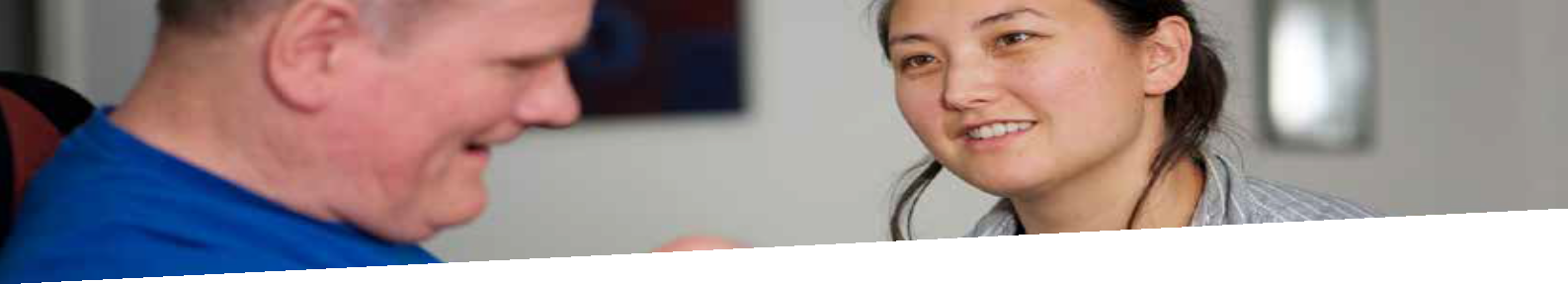 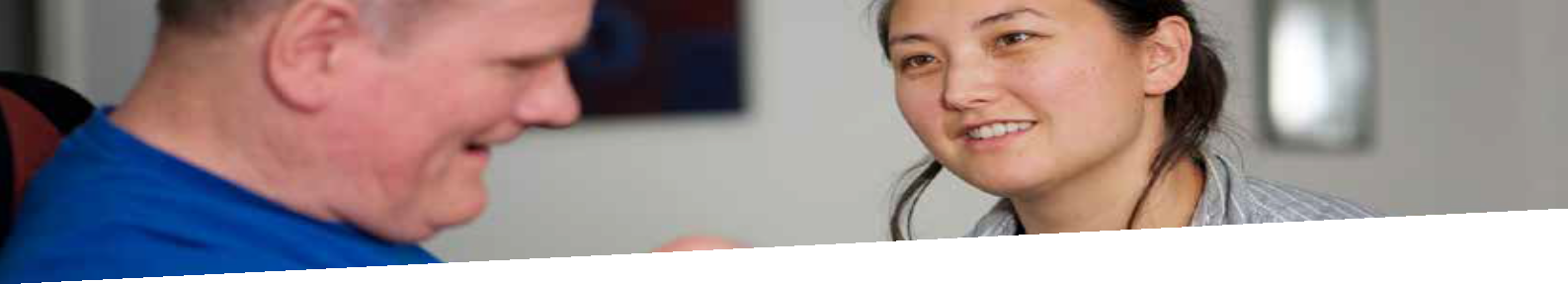 Πώς να υποβάλετε παράπονοΗ Επιτροπή Λειτουργών Αναπηρίας της Βικτώριας δέχεται παράπονα για οποιοδήποτε λειτουργό αναπηρίας της ΒικτώριαςΗ υπηρεσία μας παραπόνωνΗ υπηρεσία παραπόνων μας είναι ανεξάρτητη, αμερόληπτη και δωρεάν. Είμαστε μια μοναδική ρυθμιστική αρχή, επειδή ασχολούμαστε με μεμονωμένους λειτουργούς. Έχουμε ρυθμιστικό για όλους τους λειτουργούς αναπηρίας [disability workers] στη Βικτώρια, ανεξάρτητα από την πηγή χρηματοδότησης της υπηρεσίας.Μπορείτε να υποβάλετε παράπονο για οποιοδήποτε λειτουργό αναπηρίας στη ΒικτώριαΗ προσέγγισή μας είναι να δεχόμαστε διάφορα παράπονα και συνεργαζόμαστε με άλλους φορείς Εάν το ζήτημά σας είναι κάτι που δεν μπορεί να δεχθεί ως παράπονο η Επιτροπή Λειτουργών Αναπηρίας της Βικτώριας, θα κάνουμε το καλύτερο δυνατό για να σας βοηθήσουμε να μάθετε ποιος μπορεί να σας βοηθήσει με το ζήτημά σας.Μπορώ να παραπονεθώ για ένα λειτουργό;Ναι, μπορείτε να παραπονεθείτε για ένα λειτουργό. Είναι σημαντικό οι λειτουργοί αναπηρίας να γνωρίζουν πότε είστε δυσαρεστημένοι ή εάν κάτι δεν πάει καλά. Η υποβολή παραπόνου μπορεί να βοηθήσει τους λειτουργούς αναπηρίας να κάνουν θετικές αλλαγές στην εργασία και την πρακτική τους. Η υποβολή παραπόνου είναι ένας πολύ καλός τρόπος για τη βελτίωση των υπηρεσιών για όλους.Εάν δεν είστε βέβαιοι εάν θέλετε να υποβάλετε παράπονο, μπορείτε ακόμα να μας καλέσετε για να μιλήσουμε για το τι σας συμβαίνει. Μπορούμε να σας βοηθήσουμε με συμβουλές και πληροφορίες και μπορείτε να αποφασίσετε εάν θέλετε να υποβάλετε παράπονο.Τα είδη παραπόνων;Μπορείτε να υποβάλετε παράπονο για κάθε λειτουργό αναπηρίας στη Βικτώρια. Μπορείτε να παραπονεθείτε για:το επίπεδο της εργασίας τουτις γνώσεις, την ικανότητα ή την κρίση του λειτουργού αναπηρίαςτην ικανότητά του να παρέχει υπηρεσίες με ασφάλειαεικαζόμενη παραβίαση του Νόμου περί Μέτρων Προστασίας Υπηρεσιών Αναπηρίας 2018 (Βικ) ή του Κώδικα Συμπεριφοράς Μέτρων Προστασίας Υπηρεσιών ΑναπηρίαςΧρειάζεται να δώσω τα προσωπικά στοιχεία μου;Θα δεχτούμε ανώνυμα παράπονα και μπορείτε να ζητήσετε να παραμείνει η ταυτότητά σας εμπιστευτική.Εάν επιλέξετε να παραμείνετε ανώνυμοι, αυτό ενδέχεται να περιορίσει τον τρόπο που μπορούμε να διερευνήσουμε ή να αντιμετωπίσουμε το ζήτημα και ενδεχομένως το αποτέλεσμα της διαδικασίας παραπόνων.Σε περίπτωση που επιλέξετε να μας δώσετε τα στοιχεία σας, θα συλλέξουμε, χρησιμοποιήσουμε, αποθηκεύσουμε και θα προστατεύσουμε τις προσωπικές σας πληροφορίες όπως απαιτείται από το νόμο.Πώς να υποβάλω παράπονο;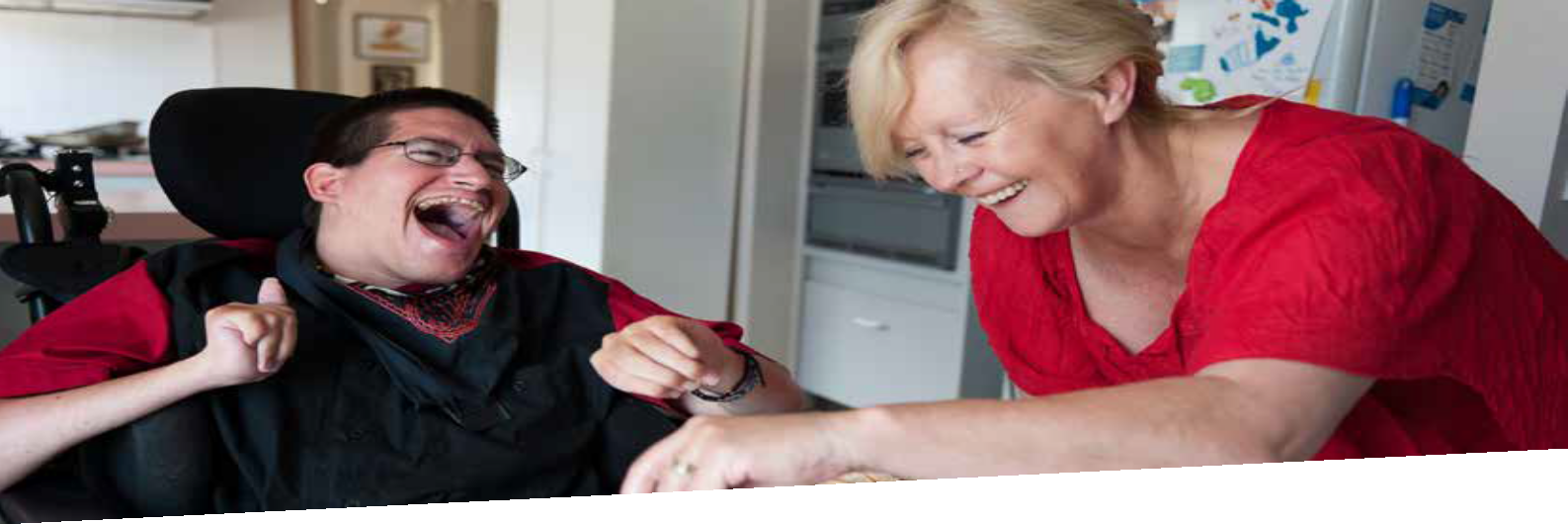 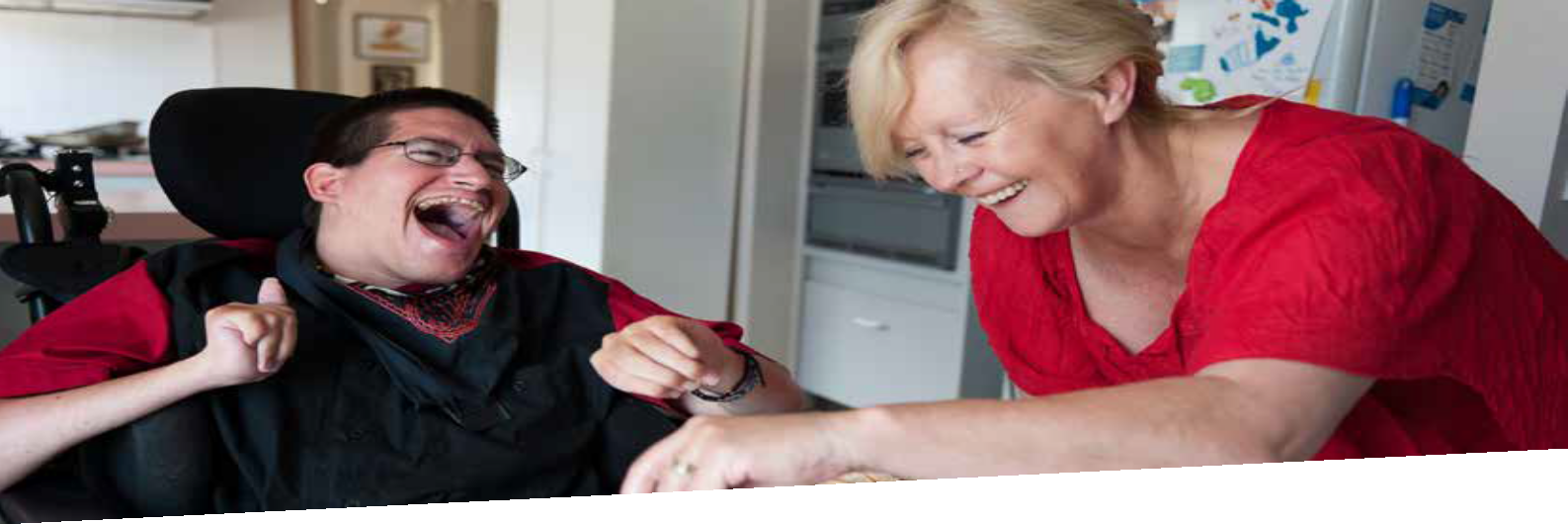 Μπορείτε να υποβάλετε παράπονο ως εξής:Συμπληρώνοντας μία φόρμα στο διαδίκτυο στο vdwc.vic.gov.auΝα μας καλέσετε στο 1800 497 132Να μας γράψετε στο GPO Box 181, Melbourne 3001Μπορούνε να κανονίσουμε διερμηνείς, όπως και διερμηνείς AuslanΜπορούμε να κανονίσουμε να σας συναντήσουμε αυτοπροσώπωςΣχετικά με την Επιτροπή Λειτουργών Αναπηρίας της ΒικτώριαςΗ Επιτροπή Λειτουργών Αναπηρίας της Βικτώριας είναι ένας νέος ανεξάρτητος φορέας. Με επικεφαλής την ΕπίτροποDan Stubbs, η αποστολή της είναι να προστατεύσει καλύτερα τα άτομα με αναπηρία και να οικοδομήσει έναν ισχυρότερο, ασφαλέστερο κλάδο αναπηρίας. Είναι υπεύθυνη για τον κώδικα συμπεριφοράς, καθορίζοντας τις ελάχιστες προσδοκίες για όλους τους λειτουργούς  που υποστηρίζουν άτομα με αναπηρία και της υπηρεσίας παραπόνων. Όταν λαμβάνει γνωστοποίηση, έχει την εξουσία να ερευνά και να αποκλείει λειτουργούς που θέτουν σε κίνδυνο την ασφάλεια ανθρώπων.Μείνετε ενημερωμένοιΕπισκεφθείτε τον ιστότοπό μας vdwc.vic.gov.au Εγγραφείτε για το ενημερωτικό δελτίοΑκολουθήστε μαςΒοηθήστε στην οικοδόμηση ισχυρότερου, ασφαλέστερου κλάδου αναπηρίας.